АДМИНИСТРАЦИЯ СМОЛЕНСКОЙ ОБЛАСТИПОСТАНОВЛЕНИЕот 30 апреля 2013 г. N 349ОБ ОБЩЕСТВЕННОМ СОВЕТЕ ПО РАЗВИТИЮ ОХОТНИЧЬЕГОХОЗЯЙСТВА И СОХРАНЕНИЮ БИОРАЗНООБРАЗИЯВ соответствии с пунктом 1.2 протокола совещания Министерства природных ресурсов и экологии Российской Федерации с уполномоченными органами исполнительной власти субъектов Российской Федерации от 13.11.2012 N 04-16/316-пр Администрация Смоленской области постановляет:1. Создать Общественный совет по развитию охотничьего хозяйства и сохранению биоразнообразия.2. Утвердить прилагаемое Положение об Общественном совете по развитию охотничьего хозяйства и сохранению биоразнообразия.ГубернаторСмоленской областиА.В.ОСТРОВСКИЙУтвержденопостановлениемАдминистрацииСмоленской областиот 30.04.2013 N 349ПОЛОЖЕНИЕОБ ОБЩЕСТВЕННОМ СОВЕТЕ ПО РАЗВИТИЮ ОХОТНИЧЬЕГО ХОЗЯЙСТВАИ СОХРАНЕНИЮ БИОРАЗНООБРАЗИЯ1. Общие положения1.1. Общественный совет по развитию охотничьего хозяйства и сохранению биоразнообразия (далее - Совет) является совещательным органом, обеспечивающим взаимодействие, согласованность действий федеральных исполнительных органов, исполнительных органов Смоленской области и охотхозяйственных организаций, осуществляющих деятельность по добыче охотничьих ресурсов на территории Смоленской области (далее - охотхозяйственные организации).(в ред. постановления Администрации Смоленской области от 21.07.2022 N 501)1.2. Совет в своей деятельности руководствуется Конституцией Российской Федерации, законодательством Российской Федерации и Смоленской области, а также настоящим Положением.1.3. Целью деятельности Совета является предварительное рассмотрение вопросов по регулированию охотхозяйственной деятельности и сохранению биоразнообразия, охране и воспроизводству охотничьих ресурсов и подготовка соответствующих предложений рекомендательного характера.1.4. Основными задачами Совета являются:- подготовка рекомендаций, связанных с деятельностью охотхозяйственных организаций;- подготовка рекомендаций по совершенствованию нормативно-правового, информационного, материально-технического и кадрового обеспечения развития охотхозяйственного комплекса Смоленской области.2. Функции СоветаСовет разрабатывает для Администрации Смоленской области предложения по:- областным государственным программам по охране, воспроизводству, рациональному использованию охотничьих ресурсов и сохранению биоразнообразия;(в ред. постановления Администрации Смоленской области от 31.05.2017 N 367)- осуществлению федерального государственного охотничьего контроля (надзора);(в ред. постановления Администрации Смоленской области от 21.07.2022 N 501)- введению ограничений на использование объектов охотничьих ресурсов в целях их охраны, воспроизводства и сохранения биоразнообразия;- разработке нормативных правовых актов в сфере охотхозяйственной деятельности.3. Права СоветаВ своей деятельности Совет в соответствии с возложенными на него задачами имеет право:- создавать своим решением рабочие группы для подготовки вопросов к рассмотрению на заседаниях Совета;- приглашать и заслушивать на заседаниях Совета руководителей охотхозяйственных организаций по вопросам, входящим в компетенцию Совета;- вносить предложения Администрации Смоленской области по организации деятельности по добыче охотничьих ресурсов на территории Смоленской области.4. Организация деятельности Совета4.1. Персональный состав Совета утверждается распоряжением Администрации Смоленской области.4.2. Председателем Совета является заместитель Губернатора Смоленской области - начальник Департамента Смоленской области по сельскому хозяйству и продовольствию, координирующий вопросы охраны, контроля и регулирования использования объектов животного мира и среды их обитания, а также водных биологических ресурсов.(п. 4.2 в ред. постановления Администрации Смоленской области от 21.07.2022 N 501)4.3. Руководство деятельностью Совета осуществляет председатель Совета, а в его отсутствие - заместитель председателя Совета.4.4. Работа Совета осуществляется согласно плану, утверждаемому председателем Совета на календарный год.4.5. Заседание Совета считается правомочным, если на нем присутствует более половины членов Совета.4.6. Решение Совета по обсуждаемым вопросам принимается большинством голосов присутствующих на заседании членов Совета. В случае равного количества голосов, поданных "за" и "против", при принятии решения голос председательствующего на заседании Совета является решающим. В ходе заседания Совета ведется протокол.4.7. Организационно-техническое и информационное обеспечение деятельности Совета осуществляет Департамент Смоленской области по охране, контролю и регулированию использования лесного хозяйства, объектов животного мира и среды их обитания.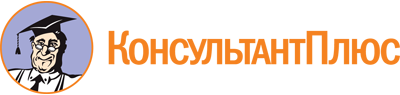 Постановление Администрации Смоленской области от 30.04.2013 N 349
(ред. от 21.07.2022)
"Об Общественном совете по развитию охотничьего хозяйства и сохранению биоразнообразия"Документ предоставлен КонсультантПлюс

www.consultant.ru

Дата сохранения: 17.12.2022
 Список изменяющих документов(в ред. постановлений Администрации Смоленской областиот 31.05.2017 N 367, от 19.10.2020 N 604, от 21.07.2022 N 501)Список изменяющих документов(в ред. постановлений Администрации Смоленской областиот 31.05.2017 N 367, от 19.10.2020 N 604, от 21.07.2022 N 501)